筋トレ　かなめの体操　腰痛予防１．体をひねる筋肉を伸ばす体操　　　８秒かけて伸ばす。１回。２．体の側面の筋肉を伸ばす体操　　　８秒かけて伸ばす。１回。３．股関節の前側の筋肉を伸ばす体操　　８秒かけて伸ばす。１回。４．背筋を鍛える体操　４秒で力を入れて４秒で戻る。３回。５．腹筋を鍛える体操　４秒で力を入れて４秒で戻る。４回。６．おしりの筋肉を鍛える体操　　４秒で力を入れて４秒で戻る。３回ずつ。７．股関節の前側の筋肉を鍛える体操　４秒で力を入れて４秒で戻る。左右３回ずつ。R２年８月　羽咋市地域包括支援センター立位椅子座位床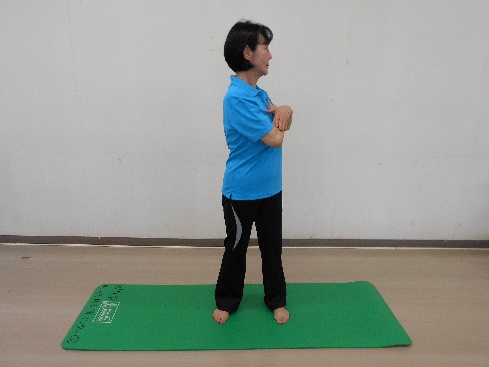 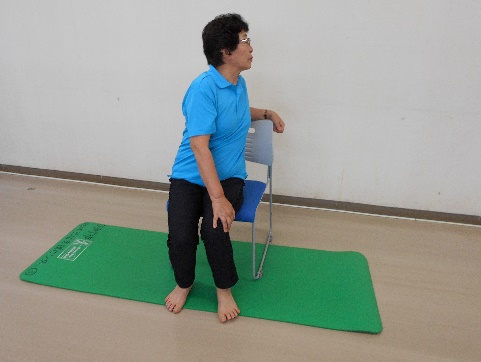 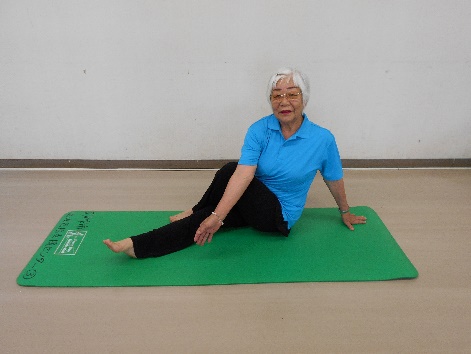 腕を組んで体につけます。腕だけでなく、体幹全体をひねります。膝と椅子の背もたれを押すようにして、体幹全体をひねります。反対の足にまたがせた足を、腕で抑えるようにして体幹全体をひねります。立位椅子座位床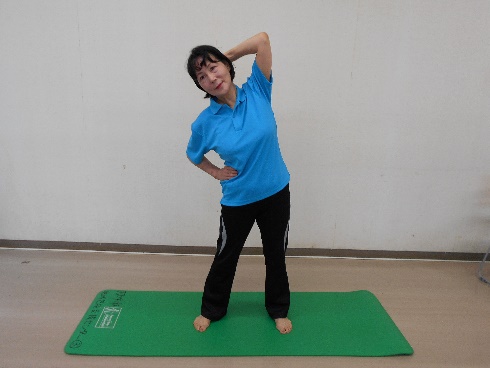 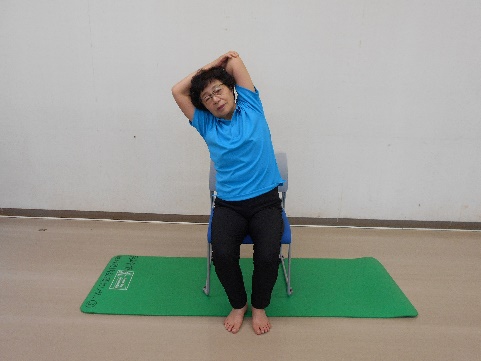 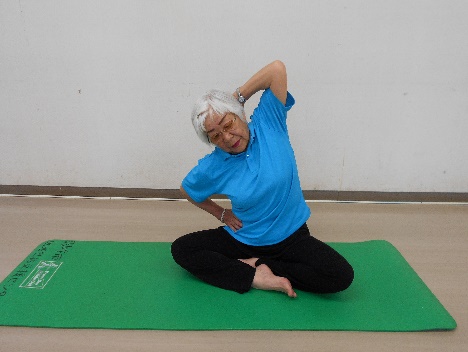 どの姿勢の人も、肘が届くか届かないかで、方法を選んで行います。肘に手が届く人は、反対の手で肘をつかんで反対側に体を倒します。肘に手が届かない人は、後頭部に手のひらを置いて反対側に体を倒します。どの姿勢の人も、前かがみにならないように背筋を伸ばし、胸を張って、真横に体を倒します。どの姿勢の人も、肘が届くか届かないかで、方法を選んで行います。肘に手が届く人は、反対の手で肘をつかんで反対側に体を倒します。肘に手が届かない人は、後頭部に手のひらを置いて反対側に体を倒します。どの姿勢の人も、前かがみにならないように背筋を伸ばし、胸を張って、真横に体を倒します。どの姿勢の人も、肘が届くか届かないかで、方法を選んで行います。肘に手が届く人は、反対の手で肘をつかんで反対側に体を倒します。肘に手が届かない人は、後頭部に手のひらを置いて反対側に体を倒します。どの姿勢の人も、前かがみにならないように背筋を伸ばし、胸を張って、真横に体を倒します。立位椅子座位床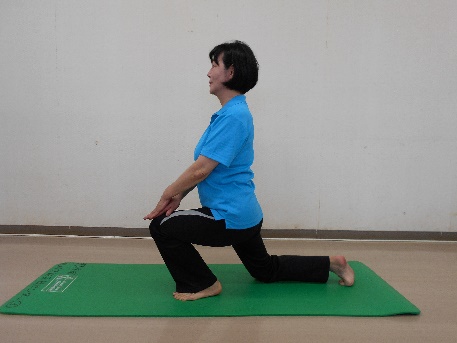 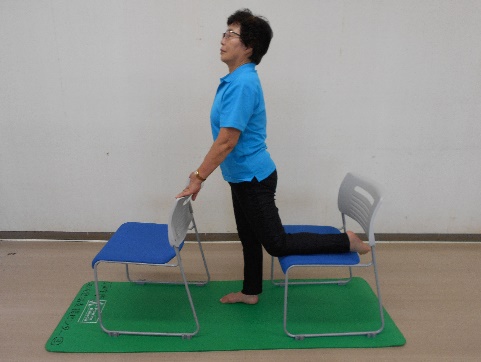 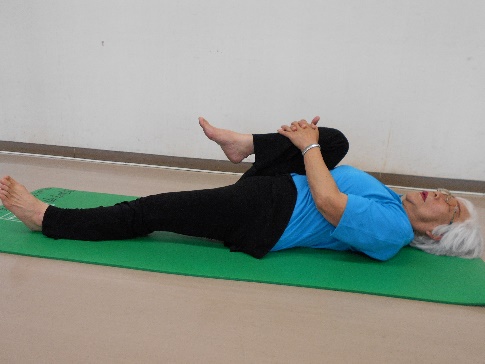 体や骨盤が前に倒れないようにします。腰を前に出すようにして、股関節の前側を伸ばします。体や骨盤が前に倒れないようにします。腰を前に出すようにして、股関節の前側を伸ばします。両手で足を抱えて膝を曲げます。伸ばした足の股関節の前側を伸ばします。伸ばした足は、なるべく床から離れないようにします。立位の人も椅子座位で椅子座位床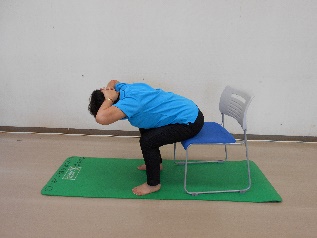 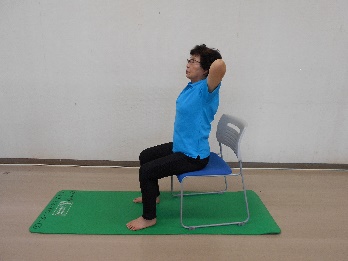 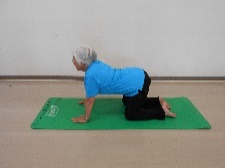 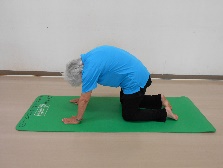 立位の人も座って行います。両手を頭の後ろに組みます。背筋を伸ばして丸めないようにして、体を起こします。立位の人も座って行います。両手を頭の後ろに組みます。背筋を伸ばして丸めないようにして、体を起こします。背中を丸める動きと、反らす動きを繰り返します。首は反らせません。立位の人も椅子座位で椅子座位床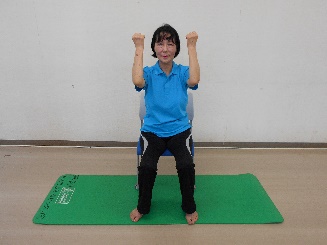 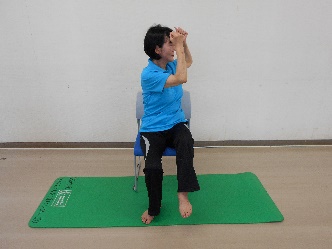 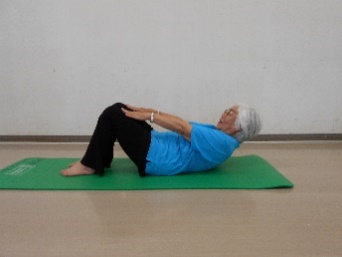 立位の人も座って行います。両肘を曲げて、肩の高さで保ちます。肘の高さを保ったままで体をひねり、ひねった側の太ももを上げます。立位の人も座って行います。両肘を曲げて、肩の高さで保ちます。肘の高さを保ったままで体をひねり、ひねった側の太ももを上げます。両手を前に出し、へそをのぞき込みます。肩甲骨が床から離れるくらいまで体を起こします。立位椅子座位の人も立位で床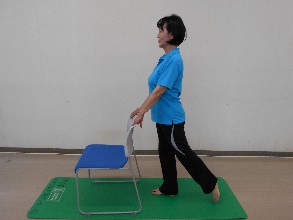 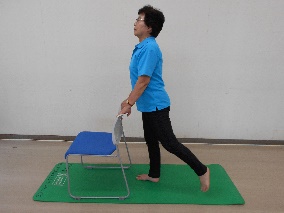 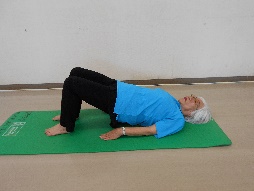 椅子座位の人も立って行います。体を前に倒さず、腰を反らさないようにまっすぐ保って、太ももを後ろに上げます。椅子座位の人も立って行います。体を前に倒さず、腰を反らさないようにまっすぐ保って、太ももを後ろに上げます。両膝を曲げてお尻を挙げます。お尻に力を入れるように意識します。立位椅子座位床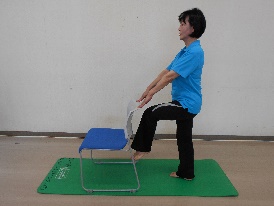 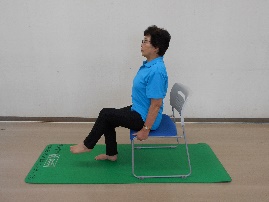 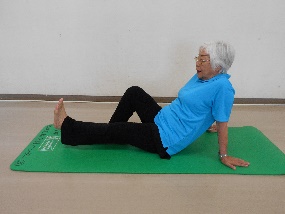 体が後ろに倒れないようにします。膝を開かないようにまっすぐ太ももを上に挙げます。体が後ろに倒れないようにします。膝を開かないようにまっすぐ太ももを上に挙げます。体が傾かないようにして、足を真上にあげる。